FAC SIMILE DOMANDAAl Direttore Generale IRCCS Centro Neurolesi Bonino Pulejo         Via Salita Contino 98124 MessinaIl/la sottoscritto/a                          	chiede di essere ammesso a partecipare all'avviso di interpello vista la carenza delle figure di CPS Infermiere da adibire presso la “Bolla Covid” del P.O. Piemonte;Sotto la personale responsabilità, e consapevole delle pene stabilite per false attestazioni e mendaci dichiarazioni dagli artt. 75 e76 D.P.R. n. 445/2000, ai sensi dell' art. 46 D P .R. n- 445/2000 dichiara:	l .	di essere nato/ a	(prov. 	) il	e di risiedere in	(prov.	) c.a.p.Via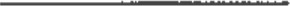 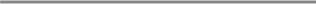 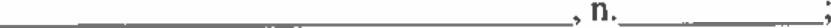 di essere in possesso della cittadinanza ;di essere iscritto nelle liste elettorali del comune diI cittadini dl uno degli stati membri dell 'Unione Europea, devono dichiarare il godimento dei diritti civili e politici nello stato di appartenenza o di provenienza;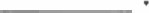 di non aver mai riportato condanne penali, ovvero, di aver riportato le seguenti condanne penali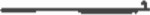 di non essere a conoscenza della pendenza di procedimenti penali a proprio carico, ovvero, di essere a conoscenza dei seguenti procedimenti penali 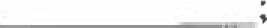 di essere a conoscenza della pendenza di procedimenti ovvero dl essere a conoscenza dei seguenti procedimenti penali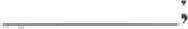 di essere in possesso della laurea in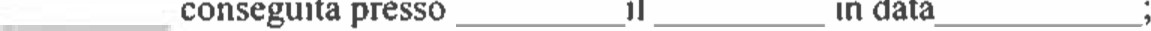 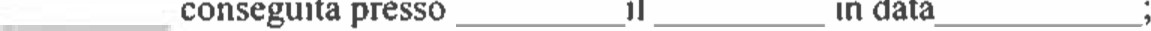           8. di essere iscritto al 	seguente ordine                   al n.                                       ;         9.di aver prestato i seguenti servizi presso Pubbliche Amministrazioni 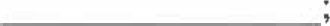        10. di non essere stato destituito o dispensato dall'impiego presso pubbliche amministrazioni, ovvero di non essere stato licenziato                  per aver conseguito I 'impiego mediante la produzione di documenti falsi o con mezzi fraudolenti;        11.di essere fisicamente idoneo all' impiego;        12.di trovarsi, nei riguardi degli obblighi militari, nella seguente posizione: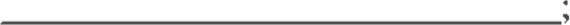         13.di avere adeguata conoscenza della lingua italiana.Dichiara di voler ricevere ogni comunicazione relativa al presente avviso di interpello al seguente indirizzo, impegnandosi a comunicarne le eventuali variazioni:Cognome e Nome:	Residenza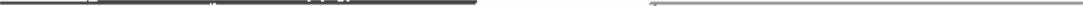 Via	n.	CAP	Città	(Prov.—)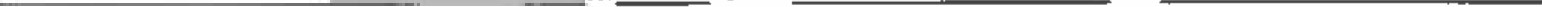 (Recapito telefonico: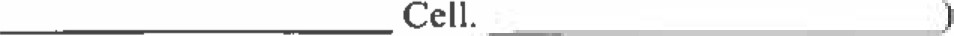 [mail: PEC:Messina,FIRMA